ВСЁ ОБ АНТИДОПИНГЕ!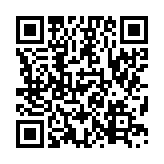 МИНИСТЕТСТВО СПОРТА РОССИЙСКОЙ ФЕДЕРАЦИИ 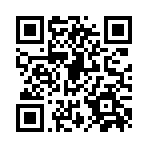 ПРАВИТЕЛЬСТВО САНКТ-ПЕТЕРБУРГАКОМИТЕТ ПО ФИЗИЧЕСКОЙ КУЛЬТУРЕ И СПОРТУ 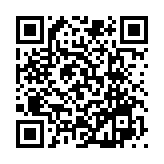 ОЛИМПИЙСКИЙ КОМИТЕТ РОССИИ 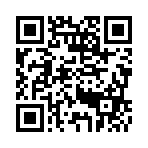 ПАРАЛИМПИЙСКИЙ КОМИТЕТ РОССИИ 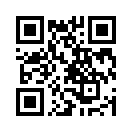 АССОЦИАЦИЯ РОССИЙСКОЕ АНТИДОПИНГОВОЕ АГЕНСТВО «РУСАДА»